Протокол итоговых результатов школьного этапа всероссийской олимпиады школьников  по  АСТРОНОМИИЧисло участников: 5Место проведения:  Муниципальное бюджетное общеобразовательное учреждение "Спасская средняя общеобразовательная школа" Спасского муниципального района Рязанской области платформа ОЦ «Сириус»Дата  и время проведения:  06. 10. 2023, 09:00Присутствовали:Председатель жюри: Мелёшкина Л.И.Члены жюри: Колденкова О.В., Панченко Ю.Ю., Попова И.В., Санкина И.А.Повестка дня:Утверждение  результатов участников школьного этапа.Утверждение списка победителей и призеров школьного этапа. Слушали: Постановили:Утвердить рейтинг участников школьного этапа олимпиады.Утвердить список победителей и призеров школьного этапа олимпиады 1. Результаты  школьного этапа всероссийской олимпиады школьников по АСТРОНОМИИОсобые замечания жюри по итогам олимпиады: _нет_____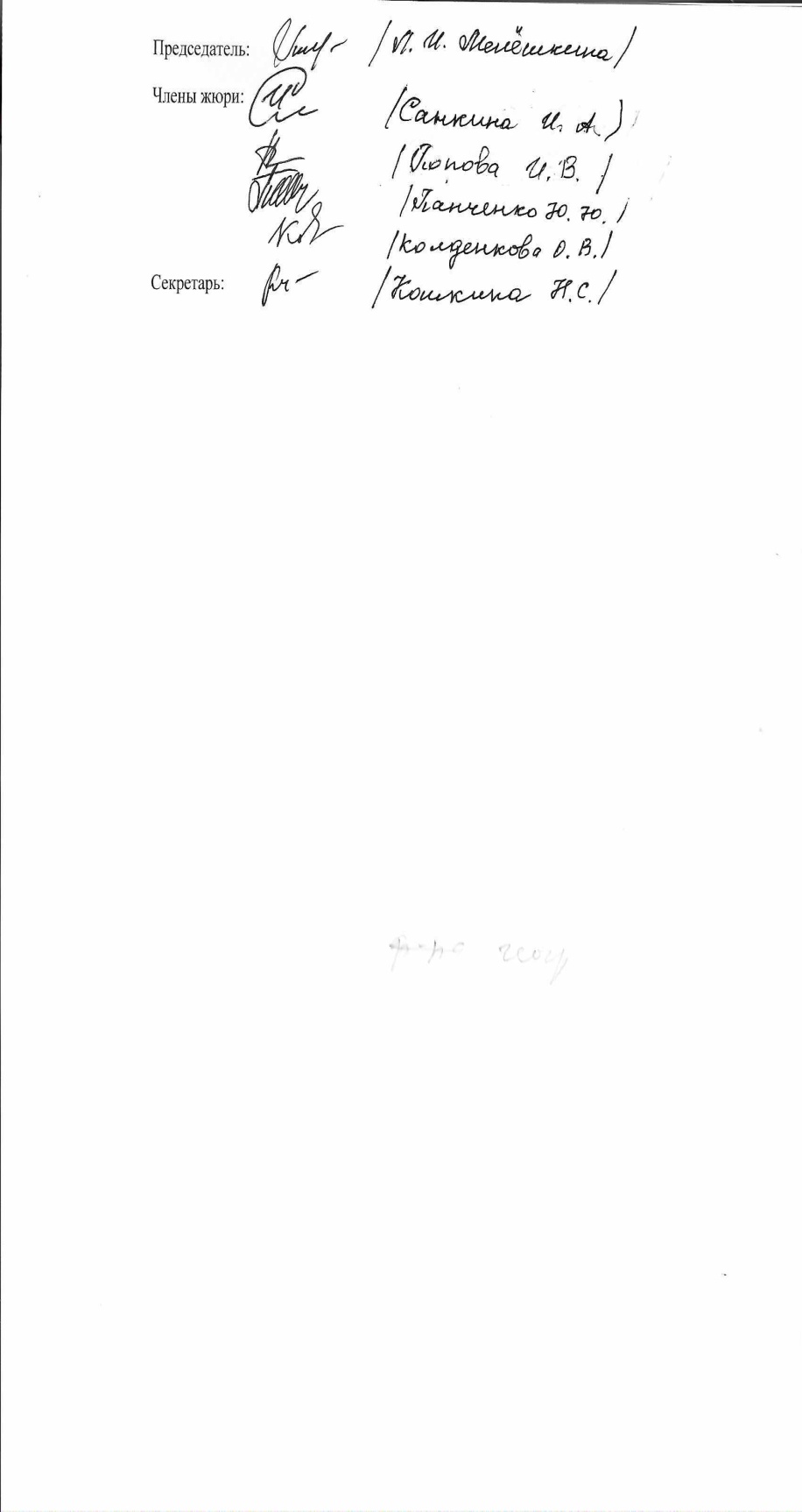 №п/пФИОучастникаКлассОбщее количество баллов из мах. Кол. Баллов / %)СтатусучастникаолимпиадыФ.И.О. учителя1.Волчков А.В.1034 из 100/34участникСанкина И.А.2.Зацепин А.К.1024 из 100/24участникСанкина И.А.3.Тишкевич Р.В.1121 из 100/21участникСанкина И.А.4.Блохин И.В.1116 из 100/16участникСанкина И.А.5.Губарев Н.А.1114 из 100/14участникСанкина И.А.